Mendeleivenom au complet: Dmitri ivanovitch mendeleivNationalité: rusiePériode de temps: 1834 a 1907découverte: la classification périodique des éléments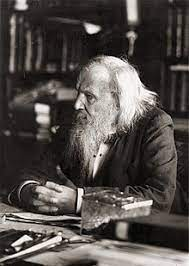 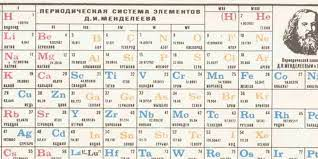 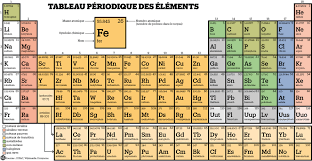 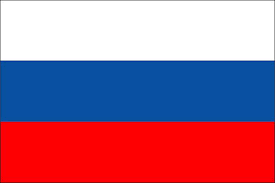 